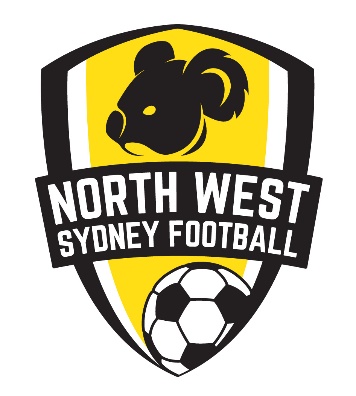 CompetitionMatch DetailsField Time TeamsGame details Minute IncidentReferee details NameID number